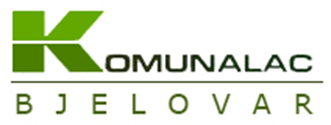 POZIV ZA DOSTAVU PONUDA ZA PREDMET NABAVE:Zaštitna radna odjeća i rukavice Evidencijski broj nabave: BN-8-2021/KU Bjelovaru, srpanj 2021.Sadržaj: 1. Opći podaci  2. Podaci o predmetu nabave 3. Dokumentacija koju su ponuditelji obvezni dostaviti uz ponudu 4. Podaci o ponudi 5. Jamstvo 6. Ostale odredbe          Obrazac 1. Ponudbeni list           Obrazac 2. Izjava o dostavi jamstva za uredno ispunjenje ugovora         Obrazac 3. Troškovnik Naručitelj Komunalac d.o.o. Bjelovar, Ferde Livadića 14a, 43000 Bjelovar, objavljuje Poziv za dostavu ponuda za predmet nabave: Zaštitna radna odjeća i rukavice. Sukladno članku 12., stavku 1. Zakona o javnoj nabavi (NN 120/16) za godišnju procijenjenu vrijednost nabave iz Plana nabave manju od 200.000,00 kuna bez PDV-a, odnosno 500.000,00 kuna bez PDV-a (tzv. Jednostavna nabava), Naručitelj nije obvezan provoditi postupke javne nabave propisane Zakonom o javnoj nabavi, već je obvezan provoditi postupak nabave sukladno Pravilniku o provođenju postupka jednostavne nabave.U skladu sa Pravilnikom o provođenju postupka jednostavne nabave naručitelji Komunalac d.o.o. Bjelovar, Ferde Livadića 14a, OIB 27962400486 i Vodne usluge d.o.o. Bjelovar, Ferde Livadića 14a, OIB 43307218011 pokreću postupak zajedničke nabave robe: Zaštitna radna odjeća i rukavice, te vam upućujemo poziv za dostavu ponude prema dolje navedenim uvjetima.Temeljem navedenih akata i članka 189, 190 ZJN 2016 Vodne usluge d.o.o. Bjelovar, Ferde Livadića 14a, OIB 43307218011 ovlastile su naručitelja Komunalac d.o.o. Bjelovar, Ferde Livadića 14a, OIB 27962400486 za zajedničku provedbu nabave roba broj BN-8-2021/K Zaštitna radna odjeća i rukavice. 1. OPĆI PODACI O NARUČITELJU 1.1. Naručitelj Naziv naručitelja: Komunalac d.o.o. Sjedište naručitelja:  Ferde Livadića 14a, 43000 Bjelovar OIB naručitelja: 27962400486 Broj telefona: 043/622-131 Broj telefaksa: 043/622-157,Internetska adresa: www.komunalac-bj.hr  Adresa elektroničke pošte: komunalac@komunalac-bj.hr  1.2. Osoba ili služba zadužena za kontakt:Sve informacije vezano na predmet nabave Ponuditelji mogu dobiti na adresi Naručitelja: Mateja Sokolović mag.oec                tel: 043/622-131, e-mail: nabava2@komunalac-bj.hr      Sva pojašnjenja u vezi nadmetanja, dokumentacije za nadmetanje kao i dostavu ponuda, Ponuditelj može tražiti od Naručitelja isključivo u pisanom obliku, poštanskom pošiljkom, telefaksom ili elektroničkom poštom (e-mail). 1.3. Evidencijski broj nabaveBN-8-2021/K     1.4. Popis gospodarskih subjekata s kojima je naručitelj u sukobu interesa temeljem članka 76. do članka 80. Zakona o javnoj nabavi (Narodne novine 120/2016)            Temeljem članka 76. do članka 80. Zakona o javnoj nabavi (NN 120/2016), naručitelj Komunalac d.o.o. ne smije sklapati ugovore o javnoj nabavi sa slijedećim gospodarskim subjektom (u svojstvu ponuditelja, člana zajednice ponuditelja, ili podizvoditelja  odabranom ponuditelju):  ST Line d.o.o., R. Boškovića 10, OIB 25825464021Pešić d.o.o. Prespa OIB 06379246669Ured ovlaštenog inženjera Kiš Domagoj Bjelovar OIB 08397318586OPG Štefec OIB 721929540971.5. Vrsta postupka nabave Jednostavna nabava koja je izuzeta od primjene odredaba Zakona o javnoj nabavi.   1.6. Procijenjena vrijednost nabave Procijenjena vrijednost nabave 185.000,00 kn bez PDV-a     Komunalac d.o.o. Bjelovar procijenjena vrijednost - 115.000,00 kn bez PDV-aGrupa 1: 82.000,00 knGrupa 2: 33.000,00 knVodne usluge d.o.o. Bjelovar procijenjena vrijednost - 70.000,00 kn bez PDV-aGrupa 1: 43.000,00 knGrupa 2: 27.000,00 kn1.7. Navod provodi li se elektronička dražbaNe provodi se.   2.  PODACI O PREDMETU NABAVE  2.1. Predmet nabave  Predmet nabave je zaštitna radna odjeća i rukavice koji je podijeljen u dvije grupe u skladu sa tehničkim specifikacijama i troškovnicima u Prilogu.Grupa 1: Zaštitna radna odjeća i rukaviceGrupa 2: Kišna odijela visoke vidljivosti2.2. Količina predmeta nabaveSukladno čl. 4. Pravilnika o dokumentaciji o nabavi i ponudi u postupcima javne nabave (NN br. 65/17) količine predmeta nabave u Troškovniku su predviđene (okvirne) jer Naručitelj zbog njihove prirode ili drugih objektivnih okolnosti ne može unaprijed odrediti točnu količinu. Sukladno čl. 4. st. 3. Pravilnika stvarno nabavljena količina predmeta nabave može biti veća ili manja od predviđene količine.Količina predmeta nabave je okvirna, navedena u obrascu troškovnika koji je sastavni dio ovog Poziva za dostavu ponuda. Troškovnik 1 - Komunalac d.o.o - Grupa 1: Zaštitna radna odjeća i rukaviceTroškovnik 2 - Vodne usluge d.o.o. - Grupa 1: Zaštitna radna odjeća i rukaviceTroškovnik 3 - Komunalac d.o.o. - Grupa 2: Kišna odijela visoke vidljivostiTroškovnik 4 - Vodne usluge d.o.o.. - Grupa 2: Kišna odijela visoke vidljivostiPonuditelj mora ponuditi cjelokupnu količinu predmeta nabave kako je navedeno u Prilogu-Troškovnicima 1,2,3,4 u protivnom ponuda neće biti razmatrana.2.3. Mjesto izvršenjaFCO skladište Komunalac d.o.o. Bjelovar, Ferde Livadića 14a 2.4. Rok izvršenja:Prodavatelj se obvezuje isporučiti u roku najkasnije 15 dana od primitka narudžbe robu koju treba šivati po zahtjevu Naručitelja, ostalu robu najkasnije u roku 5 dana od primitka narudžbe, za kašnjenje u isporukama naručitelj će obračunati ugovornu kaznu u visini 0,5 ‰ dnevno, ali ne više od 10% ugovorene cijene. 2.5. Rok trajanja ugovoraUgovor se sklapa na određeno vrijeme od jedne godine sa klauzulom prema kojoj su ugovorne strane suglasne da ugovor može prestati i ranije u trenutku ispunjenja ugovorenih količina. 2.6. Način izvršenja Putem ugovora. Nakon odabira ponuditelja prema kriteriju odabira Naručitelj će sa svakim gospodarskim subjektom sklopiti zaseban ugovor o nabavi robe Zaštitna  radna odjeća i rukavice grupa 1 i zasebno za grupu 2 Kišna odijela visoke vidljivosti prema Troškovnicima u dokumentaciji i ponudi.3. DOKUMENTACIJA KOJU SU PONUDITELJI OBVEZNI DOSTAVITI UZ PONUDU                3.1. 	Ponuditelj u ovom postupku javne nabave mora dokazati svoj upis u sudski, obrtni, strukovni ili drugi odgovarajući registar u državi njegova poslovnog nastana. Kao dokaz Naručitelj će prihvatiti izvadak iz sudskog, obrtnog, strukovnog ili drugog odgovarajućeg registra koji se vodi u državi članici njegova poslovnog nastana.Navedeni dokaz ne smije biti stariji više od šest mjeseci od dana početka postupka javne nabave.3.2. Ponuditelj je obvezan dostaviti Potvrdu porezne uprave o stanju duga, kojom mora dokazati da je ispunio obvezu plaćanja dospjelih poreznih obveza i obveza za mirovinsko i zdravstveno osiguranje.Potvrda ne smije biti starija od dana početka postupka javne nabave.3.3. 	potvrde koje izdaju nadležni instituti ili tijela za kontrolu kvalitete, a kojima se potvrđuje da na odgovarajući način točno označena roba odgovara određenim specifikacijama ili normama – dostaviti važeće certifikate, ateste i potvrde o sukladnosti za svaki proizvod ili grupu proizvoda koji se nudi prema zahtjevima u specifikaciji:A - Kataloge ili izvatke iz kataloga, uzorke s vidljivo označenim proizvodom s nazivom proizvoda koji će se pojavljivati u certifikatima i izvještajima - radi prepoznavanja i usporedbe podataka prema zahtjevima u specifikaciji.Proizvodi za koje je potrebno dostaviti uzorke navedeni su u opisu proizvoda. Za ostale proizvode gdje to nije navedeno potrebno je samo katalog ili izvod iz kataloga. Nakon odabira ponuda uzorci će biti vraćeni ponuditeljima koji nisu odabrani.B- Važeća potvrda o ispitivanju proizvoda izdana od akreditiranog laboratorija prema zahtjevima u specifikaciji.4. PODACI O PONUDI 4.1. Sadržaj i način izrade ponude Ponuda mora sadržavati sljedeće dijelove i priloge:      a)  Ponudbeni list (ispunjen, potpisan i ovjeren pečatom ponuditelja Obrazac-1) b)  Troškovnik 1, 2 i/ili 3, 4 (ispunjen)  c)  Dokazi d) Izjava o dostavi jamstva za uredno ispunjenje ugovora d)  Potpisani prijedlog ugovoraPonuditelj se pri izradi ponude mora pridržavati zahtjeva i uvjeta iz ovog Poziva za dostavu ponuda. Ponuda se, zajedno sa pripadajućom dokumentacijom, izrađuje na hrvatskom jeziku i latiničnom pismu, a cijena ponude izražava se u kunama.Ponuda treba biti predana sa svim dokumentima navedenim u Pozivu za dostavu ponuda.4.2. Način dostave ponuda i/ili izmjena/dopuna ponuda Ponuda se dostavlja u papirnom ili elektroničkom obliku.Ponuditelj svoju elektroničku ponudu može dostaviti na e-mail: nabava2@komunalac-bj.hr  sa naznakom Zaštitna radna odjeća i rukavice BN-8-2021/K grupa 1 i BN-8-2021/K grupa 2
Papirnata ponuda se dostavlja u zatvorenoj omotnici s nazivom i adresom naručitelja, nazivom i adresom ponuditelja,  evidencijskim brojem nabave, nazivom predmeta nabave,  naznakom "ne otvaraj".  Ponuda u zatvorenoj omotnici se dostavlja:  a) na adresu naručitelja: Komunalac d.o.o. Bjelovar Ferde Livadića 14a, 43 000 Bjelovar b) na omotnici ponude treba biti naznačeno:                                  Ponuda za predmet nabave: Zaštitna radna odjeća i rukavice BN-8-2021/K grupa 1 i BN-8-2021/K grupa 2"NE OTVARAJ" c) na omotnici treba biti naziv i adresa ponuditelja    Ukoliko omotnica nije zapečaćena i označena u skladu s ovom odrednicom, Naručitelj neće snositi odgovornost   u slučaju  da se ponuda i/ili izmjena/dopuna zagubi, krivo ili prerano otvori te ne evidentira na otvaranju ponuda. Omotnice se moraju dostaviti na navedeni naslov Komunalac d.o.o. 43000 Bjelovar, Ferde Livadića 14a, do 16.07.2021. godine do 12,00 sati. Nakon proteka roka za dostavu ponuda, ponuda se ne smije mijenjati. Do isteka roka za dostavu ponude ponuditelj može dodatnom, pravovaljano potpisanom izjavom izmijeniti         svoju ponudu,  nadopuniti je ili od nje odustati.  Izmjena i/ili dopuna ponude dostavlja se na isti način kao i osnovna  ponuda s obveznom naznakom da se radi o izmjeni  i/ili dopuni ponude. Omotnice dostavljene ili zaprimljene nakon isteka roka biti će vraćene ponuditelju neotvorene, a djelomične odnosno nepotpune (nekompletne) ponude koje nemaju sve elemente tražene u Pozivu za dostavu ponuda bit će isključene.  4.3. Dopustivost alternativnih  ponuda          Nisu dopuštene alternativne ponude.4.4. Cijena ponude   Ponuditelj dostavlja ponudu s cijenom, u kunama.Cijena ponude piše se brojkama. Cijena ponude izražava se za cjelokupni predmet nabave. U cijenu ponude su uračunati svi troškovi i popusti, bez poreza na dodanu vrijednost, koji se iskazuje zasebno iza cijene ponude.             U cijenu trebaju biti uključeni svi troškovi franko naručitelj. U skladu sa troškovnicima ponuditelj treba ispuniti jedinične cijene, ukupne cijene za svaku stavku troškovnika, jamstvo za pojedinu vrstu proizvoda, te ukupnu cijenu ponude za svaki gospodarski subjekt i ukupnu cijenu ponude u Ponudbenom listu	      Cijena je nepromjenjiva za vrijeme trajanja ugovora.Naručitelj je izradio troškovnike samo za stavke za koje je odredio predviđene količine, te se cijena ponude izračunava i uspoređuje na temelju tih stavki.4.5. Kriterij za odabir ponude        Kriterij odabira ponuda za Grupu 1 - Zaštitna radna odjeća i rukavice - Najniža vrijednost ponude upisana u Ponudbenom listu.(U ponudbenom listu se zbrajaju ukupne vrijednosti iz Troškovnika 1 i Troškovnika 2)Kriterij odabira ponuda za Grupu 2 - Kišna odijela visoke vidljivosti - Troškovnici 3 i 4 -Ekonomski najpovoljnija ponuda.U kriterij ekonomski najpovoljnije ponude uzima će se slijedeći kriteriji:Cijena maksimalni broj bodova 60 bodova te će se računati po slijedećem principu P= PL/Pt *60 pri čemu jeP= broj bodova koji je ponuda dobila za ponuđenu cijenu (Zaokruženo na cijeli broj)PL= Najniža ponuđena cijena u postupku nabavePt= Cijena ponude koja je predmet ocijeneb)  Estetski izgled i udobnost za nošenje maksimalni broj bodova 40Estetski izgled i udobnost za nošenje određivati će povjerenstvo koje će svrstavati isto u tri kategorije:Ponuda koja će imati najviše bodova biti će ocijenjena kao najpovoljnija. U ocjenjivanju se uzima u obzir zbrojene vrijednosti troškovnika 3 i 4 koji se upisuju u ponudbeni list Grupe 2.Proizvodi koji će biti ponuđeni u Troškovnicima 3 i 4. moraju biti identični (marka, karakteristike, proizvođač), kako bi se mogao ocjenjivati i uspoređivati proizvod po kriteriju B.4.6. Jezik ponude         Ponuda mora biti izrađena na hrvatskom jeziku i latiničnom pismu.   4.7. Rok valjanosti ponude         Rok valjanosti ponude je 60 (šezdeset) dana od krajnjeg roka za dostavu ponuda.5.  JAMSTVA           5.1. Jamstvo za uredno ispunjenje ugovora Ponuditelj je obvezan uz ponudu priložiti pisanu Izjavu da će u roku od 8 (osam) dana od dana potpisa ugovora Naručitelju dostaviti bjanko zadužnicu (potvrđenu od javnog bilježnika) kao jamstvo za uredno ispunjenje ugovora u visini od 10% (desetposto) ukupne vrijednosti ugovora. Izjavu je potrebno ovjeriti potpisom osobe ovlaštene za zastupanje ponuditelja i pečatom.U slučaju ispunjenja ugovora i prije roka bjanko zadužnicu vraćamo.6. OSTALE ODREDBE 6.1. Datum, vrijeme i mjesto dostave ponuda i otvaranja ponuda Rok za dostavu ponude: 16.07.2021. godine do 12 sati Način dostave ponude: Ponuda se može dostaviti do navedenog roka zatvorena u omotnici ili elektronskom poštom.Mjesto dostave ponude: Tajništvo Komunalac d.o.o.Bjelovar, Ferde Livadića 14a, ili na e- mail adresu: nabava2@komunalac-bj.hr, sa naznakom Zaštitna odjeća i rukavice BN-8-2021/K grupa 1 i BN-8-2021/K grupa 2otvaranje ponuda nije javno.           Ponuda se dostavlja na Ponudbenom listu ovog Poziva na dostavu ponude, a koje je potrebno ispuniti i potpisati od strane ovlaštene osobe ponuditelja.Ponudu koja ne ispunjava uvjete i zahtjeve vezane uz predmet nabave iz ovog Poziva na dostavu ponuda Naručitelj neće prihvatiti.6.2. Rok donošenja odluke o odabiru  Rok za donošenje odluke o odabiru iznosi 30 dana od dana isteka roka za dostavu ponude.        6.3. Rok, način i uvjeti plaćanja Predujam isključen.Naručitelji će isporučitelju plaćati prema fakturi u roku od 30 dana od primitka robe.Plaćanje se obavlja na žiro račun ponuditelja.Od 01.07.2019. obvezni smo zaprimati e-račune s naznakom broja naše narudžbe i/ili broja ugovora.6.4. Troškovi ponude Ponuditelj će snositi sve troškove u vezi njegovog sudjelovanja u nadmetanju, a Naručitelj ni u kojem slučaju nije odgovoran ili dužan snositi troškove bez obzira na vođenje ili ishod nadmetanja.Obrazac 2PONUDITELJ:									 _________________________________________ _________________________________________(ime tvrtke, sjedište, adresa, MB)IZJAVA O DOSTAVI JAMSTVA ZA UREDNO ISPUNJENJE UGOVORAU jednostavnom postupku javne nabave koje provodi Komunalac d.o.o. 43000 Bjelovar, Ferde Livadića 14a, OIB 27962400486Zaštitna radna odjeća i rukavice BN-8-2021/KIzjavljujemo da ćemo, ukoliko budemo odabrani kao najpovoljniji ponuditelj u jednostavnom postupku javne nabave Zaštitna radna odjeća i rukavice evidencijski broj nabave BN-8-2021/K nakon sklapanja  ugovora o javnoj nabavi naručitelju dostaviti bjanko zadužnicu (potvrđenu od javnog bilježnika) kao jamstvo za uredno ispunjenje ugovora u visini od 10% (desetposto) ukupne vrijednosti. Izjavu je potrebno ovjeriti potpisom osobe ovlaštene za zastupanje ponuditelja i pečatom.U ___________, ____________ 20___. godineZA PONUDITELJA:(IME I PREZIME, te potpis ovlaštene osobe za zastupanje gospodarskog subjekta)		                     			            __________________________________Estetski izgled i udobnost za nošenjeBroj bodovaIznimno dobar izgled i udobnost u nošenju40 bodovaSrednje dobar izgled i udobnost pri nošenju20 bodovaRazina udovoljava tehničkim i ostalim karakteristikama prema zahtjevima i normama0 bodovaKriterijBroj bodovaCijena ponude60Estetski izgled i udobnost za nošenje40Maksimalni broj bodova100